Background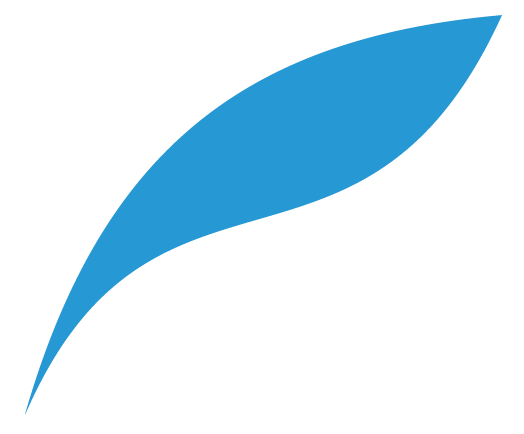 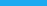  Translation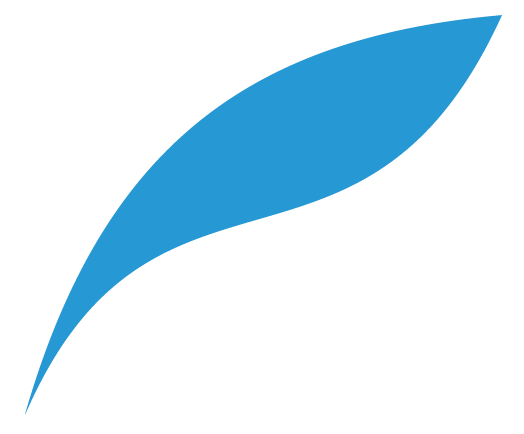 Vocabulary 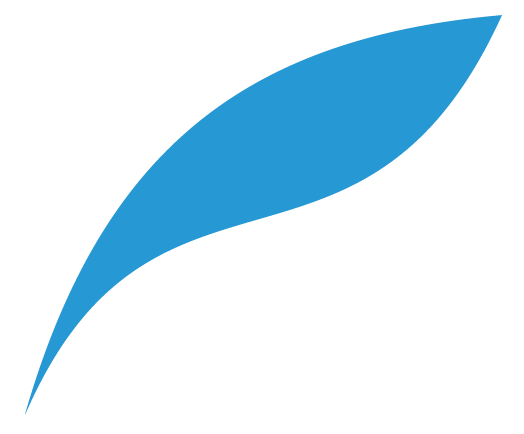 Checks for Understanding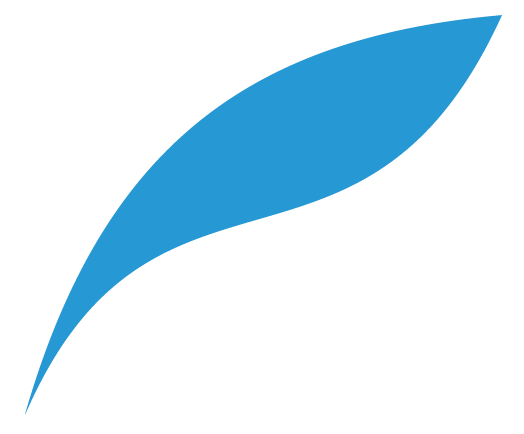 What was the dispute of “תנור של עכנאי” all about?______________________________________________________________________________________________________________________________________________________Why was it called the “תנור של עכנאי?”______________________________________________________________________________________________________________________________________________________Notes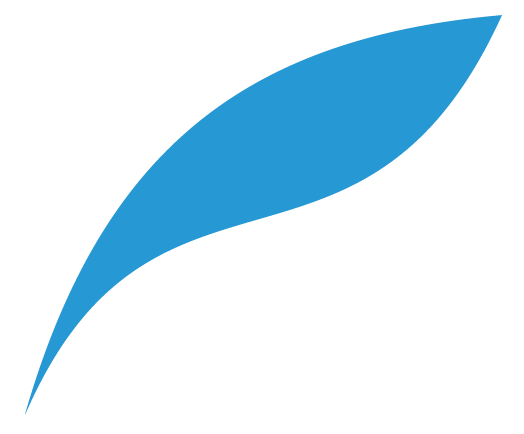 _______________________________________________________________________________________________________________________________________________________________________________________________________________________________________________________________________________________________________________________________________________________________________________________בבא מציעא נט:בבא מציעא נט:We learned in a mishna there (Kelim 5:10): If one cut an earthenware oven widthwise into segments, and placed sand between each and every segment, Rabbi Eliezer deems it ritually pure. Because of the sand, its legal status is not that of a complete vessel, and therefore it is not susceptible to ritual impurity. And the Rabbis deem it ritually impure, as it is functionally a complete oven.תנן התם חתכו חוליות ונתן חול בין חוליא לחוליא ר"א מטהר וחכמים מטמאיןFinal TranslationInitial TranslationOriginal מקורוזהו תנור של עכנאי.?______________________אמר ___________________:_______________________ שהקיפו _________________,_______________________וטמאוהו.פירוששורשמילהעכנאימאישהקיפווטמאוהו